Инструкция по дисциплине история  для обучающихся группы № 18-П «Пекари» на 15 ноября 2021 г. 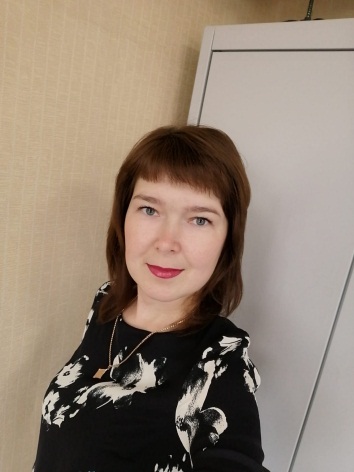 Добрый день, уважаемые студенты!Сегодня у нас последнее занятие по истории в этом учебном году.СеребренниковаАлёна АлександровнаСегодня Вам предстоит выполнить контрольную работу по всем темам, которые мы изучили. Вам необходимо ответить на все вопросы контрольной работы. Контрольная работа.Как называлась наша страна в древние времена:___________________________________2.   На какие группы подразделялся Славянский народ:________________________________________________________________3.В каком году состоялось Крещение Руси:_________________________________________________________4. Какой князь первым принял христианство:______________________________________________________5. В каком году состоялась Невская битва:______________________________________________________6. Какой великий князь возглавлял русское войско в Невской битве:_____________________________________________________________7. В каком году родился Иван Грозный:__________________________________________________8.  Сколько лет было Ивану Грозному, когда он стал правителем всея Руси:_____________________________________________9. Как звали мать Ивана Грозного (напишите имя и фамилию):______________________________________________________10. В каком году был созван первый Земский собор:___________________________________________________11. Напишите годы жизни Петра 1:_________________________________________________________12. Напишите основные преобразования Петра 1:______________________________________________________________________________________________________________________________________________________________________________________________________________________________________________________________________________________________________________________________________________________________________________________________________________________________________________________________________________________________________________________________________________13. Годы правления какого императора были названы «золотым веком»_________________________________________________________________14.  Напишите годы правления Александра 1:_____________________________15.  Напишите в каком году была Отечественная война во времена правления Александра 1:______________________________________16. С кем воевала Российская империя во время Отечественной войны:___________________________________________________17. Напишите фамилию главнокомандующего русской армией:_____________________________________________18. Напишите дату, месяц, год отменены крепостного права:_______________________________________________19. При каком императоре было отменено крепостное право в России:______________________________________________________20. Напишите произведения М.Ю. Лермонтова (3 и более):______________________________________________________________________________________________________________________________________________________________________________________________________Все ответы вы пишите в тетради!Ребята, контрольную работу нужно выполнить15 ноября до 14.00.Прислать фото своих записей мне лично в ватсап по тел: 8-922-148-49-09Внимание! Обязательно написать фамилию и имя от кого. 